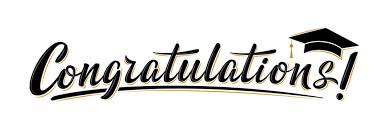 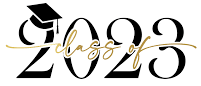 We are so honored to celebrate this month all our Graduates. Their dedication and hard work have paid off. We pray that the Lord richly bless them in their future endeavors. May they use their gifts, talents, and skills to glorify the name of our Lord and SaviorAlex Basmadjian, son of Chris and Shannon Basmadjian, grandson of Carole Basmadjian and the late George Basmadjian, graduated from Berkley High School on Thursday, June 8th. Alex will be attending Michigan State University in the Fall.Christian Basmadjian, son of Emily Smith and the late Kevin Basmadjian, grandson of Carole Basmadjian and the late George Basmadjian, will be graduating from North Haven High School on Thursday, June 15th. Christian will be attending Fairfield University in the Fall and then continuing on to Boston University.Kylie Basmadjian, daughter of Ken Basmadjian and Elizabeth Kemsuzian, granddaughter of Carole Basmadjian and the late George Basmadjian, graduated from Lakeland High School on Sunday, June 4th. Kylie will be attending Central Michigan University in the Fall.Noah Findling, son of Jennifer and David Findling, grandson of Carole Basmdjian and the late George Basmadjian, is graduating from Seaholm High School on Sunday, June 11th . Noah will be attending Western Michigan University in the FallTyler Garabedian, son of Allison Garabedian, grandson of Frances and Ralph Garabedian, will be graduating from Beachview Elementary school on Wednesday, June 14th. Tyler will be attending East Middle school in the Fall.  Michael Zaven Margosian, son of Tom and Michele, grandson of Gladys and the late Zaven Margosian, graduated with Honors from The University of Michigan College of Engineering on Saturday, April 29th. Michael will start working at Ford Motor Company mid-June.  Amanda Paulsen, daughter of Diane and Jeffrey Paulsen, granddaughter of Gladys Margosian and the late Zaven Margosian, graduated from Vanderbilt University, degree in Doctor of Nursing Practice on Friday, May 12th. Peter Rosa, son of Todd and  Lori (Arabian) Rosa, grandson of Sue and the late Haig Arabian, graduated from Birmingham Brother Rice High School on Wednesday, May 17th. 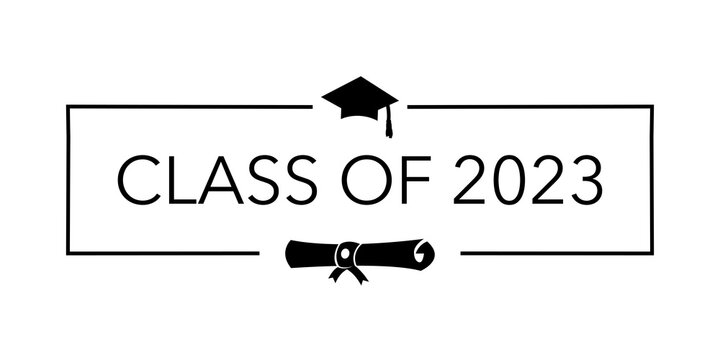 